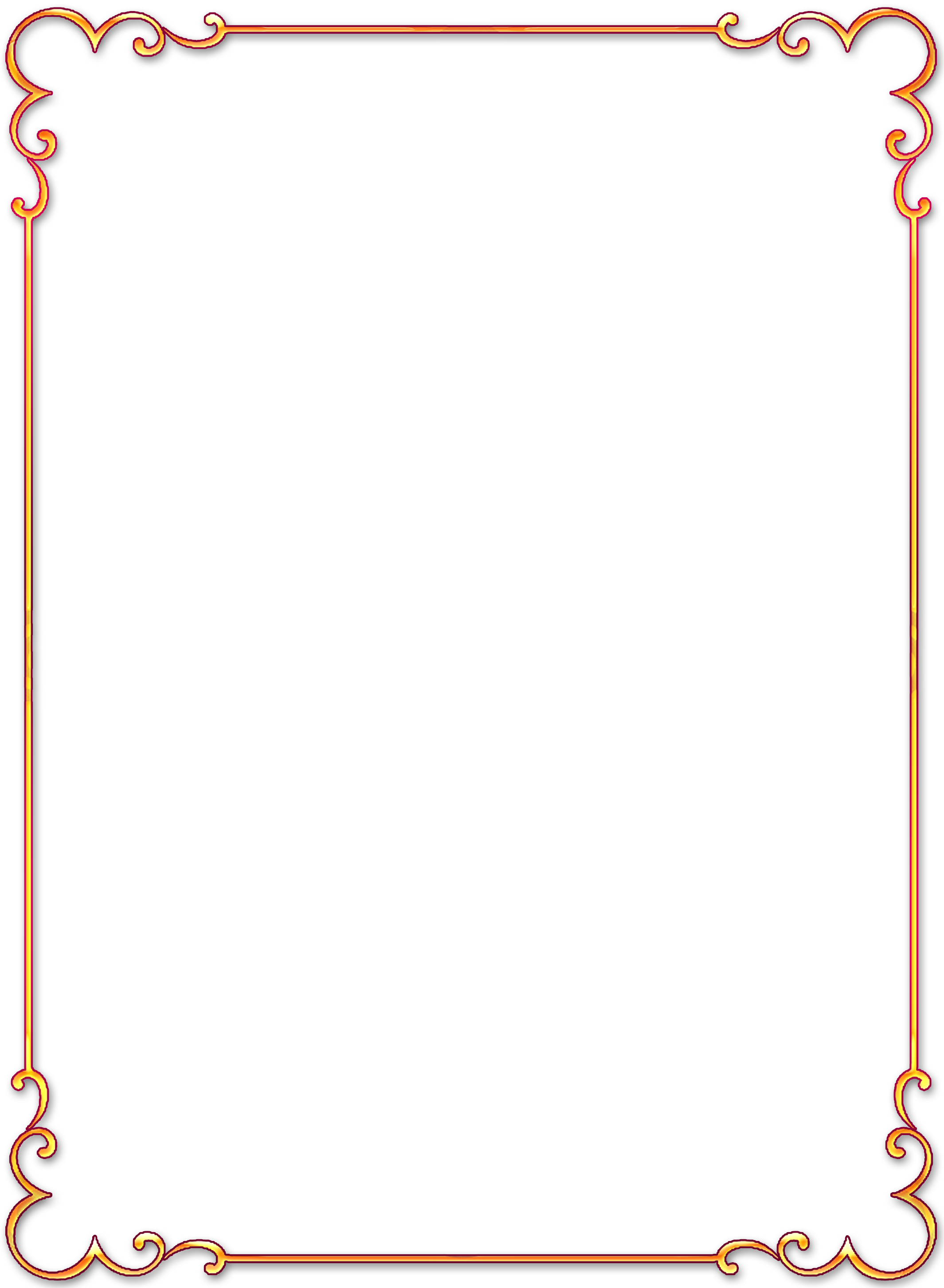 СЧАСТЛИВОЕ  БУДУЩЕЕ НАШИХ ДЕТЕЙ  ЗАКЛАДЫВАЕТСЯ УЖЕ  СЕГОДНЯ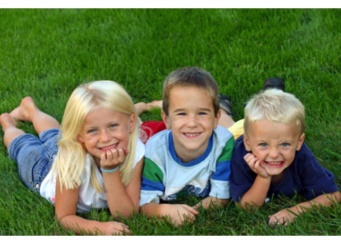 ИСПОЛЬЗУЙТЕ  ШАНС НАУЧИТЬ РЕБЕНКА ЖИТЬ РАДОСТНО И ПРЕУСПЕТЬ ВО ВЗРОСЛОЙ ЖИЗНИНаши контакты:Директор ГОБУ НОЦППМСКрайнева Елена Ивановна   77-22-80Единый номер для обращения и записи на консультацию 8 (8162) 60-97-72 или 89116009772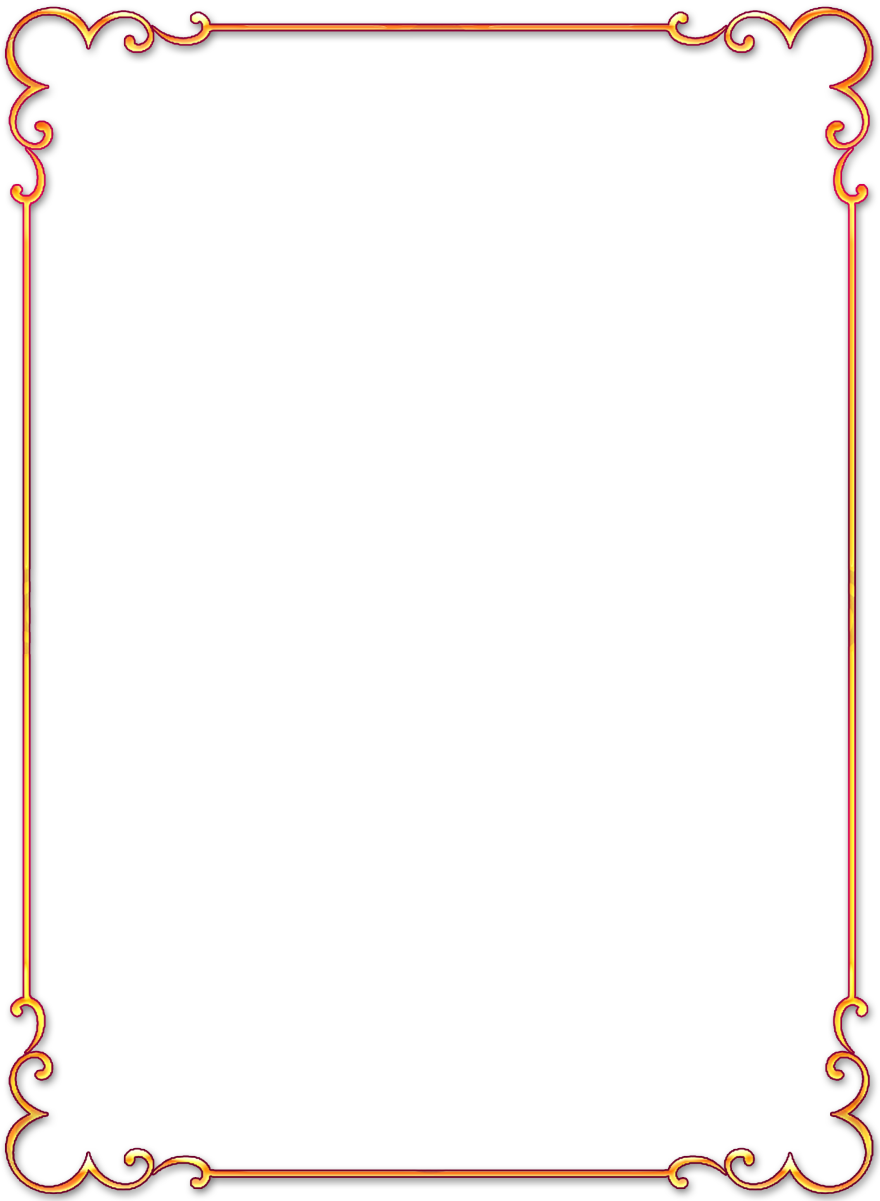 Уважаемые родители!Хотим сообщить Вам, что в рамках реализации Федерального проекта  «ПОДДЕРЖКА СЕМЕЙ, ИМЕЮЩИХ ДЕТЕЙ» национального проекта «Образование» Вы можете получить бесплатную консультацию  педагогов и специалистов!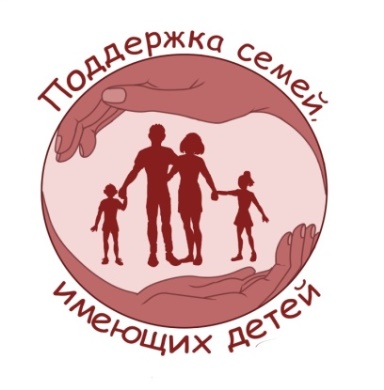 СЧАСТЛИВОЕ  БУДУЩЕЕ НАШИХ ДЕТЕЙ  ЗАКЛАДЫВАЕТСЯ УЖЕ  СЕГОДНЯИСПОЛЬЗУЙТЕ  ШАНС НАУЧИТЬ РЕБЕНКА ЖИТЬ РАДОСТНО И ПРЕУСПЕТЬ ВО ВЗРОСЛОЙ ЖИЗНИНаши контакты:Директор ГОБУ НОЦППМСКрайнева Елена Ивановна   77-22-802. Единый номер для обращения и записи на консультацию 8 (8162) 60-97-72 или 89116009772Уважаемые родители!Хотим сообщить Вам, что в рамках реализации Федерального проекта  «ПОДДЕРЖКА СЕМЕЙ, ИМЕЮЩИХ ДЕТЕЙ» национального проекта «Образование» Вы можете получить бесплатную консультацию  педагогов и специалистов!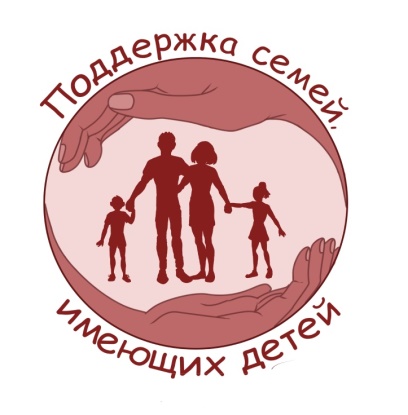 ЦЕЛЬ проектаповышение компетентности родителей детей в вопросах образования и воспитания через оказание психолого-педагогической, методической и консультативной помощи.повышение компетентности родителей детей в вопросах образования и воспитания через оказание психолого-педагогической, методической и консультативной помощи.Кто может получить консультативную помощь?Семьи, имеющие детей;Граждане, желающие принять на воспитание  детей, оставшихся без попечения родителейСемьи, имеющие детей;Граждане, желающие принять на воспитание  детей, оставшихся без попечения родителейКуда нужно обратиться, чтобы записаться на консультацию?Центры психолого-педагогической, медицинской и социальной помощиОбразовательные организации Новгородской областиКонсультативный приём осуществляется согласно предварительной записи.По телефону:_______________________________Запись осуществляется по будням с 9.00 до 17.00На сайте ГОБУ НОЦППМС:http://www.nocpmssnov.ru/ Для записи необходимо оставить заявку. 
По результатам обработки заявки Вам будет направлено ответное письмо с информацией о записи.Кто может ответить на Ваши вопросы?педагоги-психологиучителя-логопедыучителя-дефектологисоциальные педагогипедагогиВы можете записаться на консультацию к любому специалисту и задать любой интересующий Вас вопрос!ЦЕЛЬ проектаповышение компетентности родителей детей в вопросах образования и воспитания через оказание психолого-педагогической, методической и консультативной помощи.повышение компетентности родителей детей в вопросах образования и воспитания через оказание психолого-педагогической, методической и консультативной помощи.Кто может получить консультативную помощь?Семьи, имеющие детей;Граждане, желающие принять на воспитание  детей, оставшихся без попечения родителейСемьи, имеющие детей;Граждане, желающие принять на воспитание  детей, оставшихся без попечения родителейКуда нужно обратиться, чтобы записаться на консультацию?Центры психолого-педагогической, медицинской и социальной помощиОбразовательные организации Новгородской областиКонсультативный приём осуществляется согласно предварительной записи.По телефону:_______________________________Запись осуществляется по будням с 9.00 до 17.00На сайте ГОБУ НОЦППМС:http://www.nocpmssnov.ru/ Для записи необходимо оставить заявку. 
По результатам обработки заявки Вам будет направлено ответное письмо с информацией о записи.Кто может ответить на Ваши вопросы?педагоги-психологиучителя-логопедыучителя-дефектологисоциальные педагогипедагогиВы можете записаться на консультацию к любому специалисту и задать любой интересующий Вас вопрос!